                                         Олимпиада по математике 4 класс.Ф.И.______________________________________________________________________1. С помощью цифр 1, 2, 3 запиши такое трехзначное число, которое делится на 7.  Ответ:_____________________________________________________________2.  Вдоль дороги поставили 4 новых столба. Расстояние между каждыми двумя соседними столбами . На каком расстоянии друг от друга находятся крайние столбы?Ответ:___________________________________________________________________3. В классе 36 человек. ¼ часть класса написала контрольную на «5», а остальные на «4». Сколько человек написали контрольную работу на «4»?Ответ:_____________________________________________________________________ 4. Расшифруй примеры.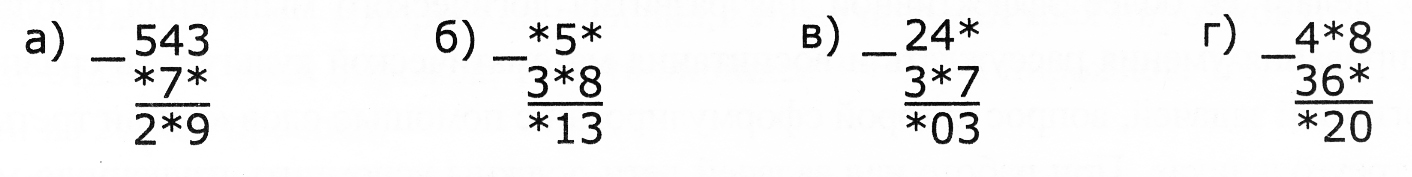 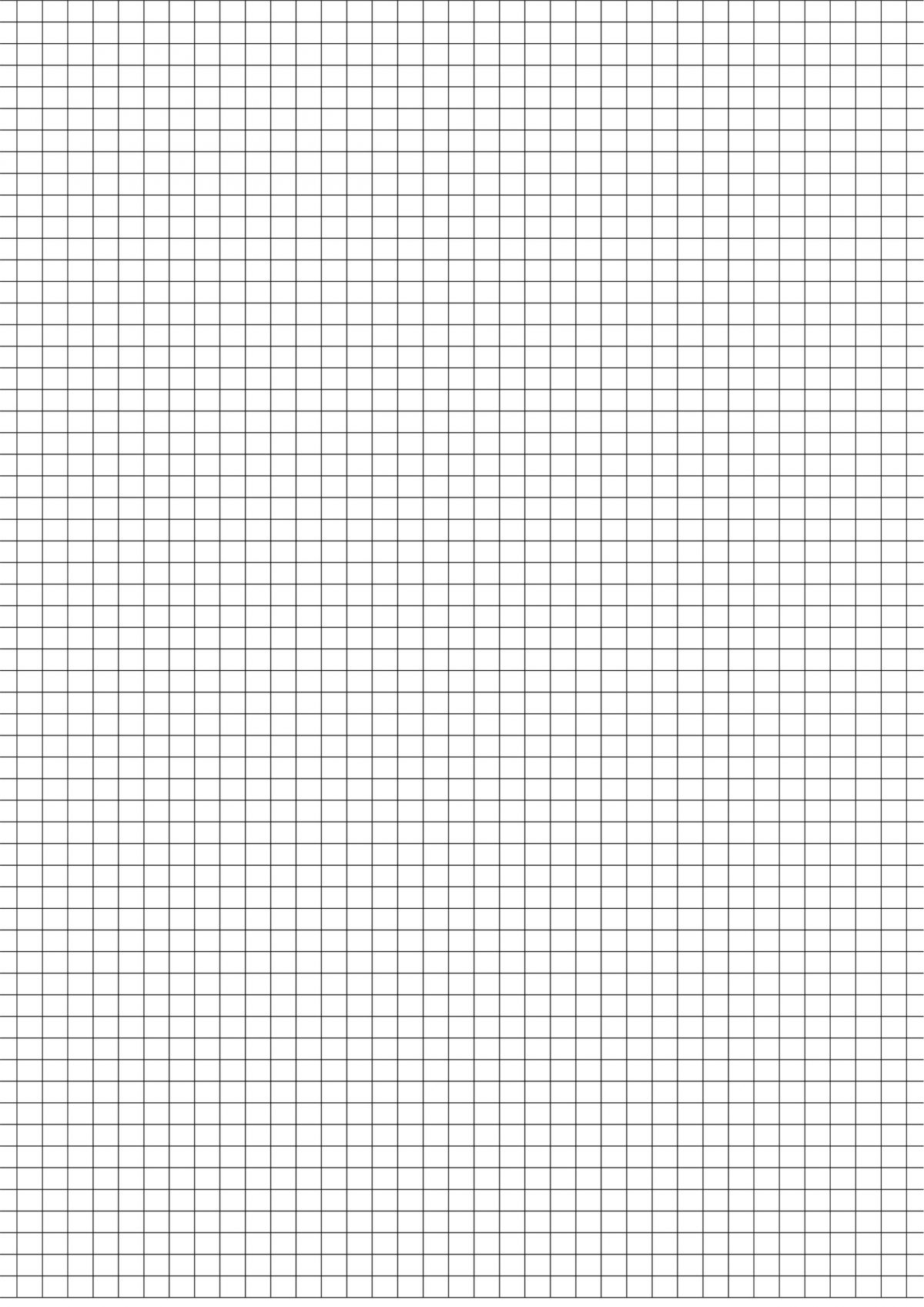 5.   Начерти прямоугольник со сторонами 3 см и 4 см. Найди его периметр и площадь. Раздели прямоугольник на 8 равных треугольников.6. 5. Для каких идущих друг за другом месяцев верны равенства: 2 мес. = 61 день……………………………………………     2 мес. = 59 дней………………………………………….Ответ:__________________________________________________________________7. В трех ящиках находится крупа, вермишель, сахар. На ящике №1 написано «Крупа», на ящике № 2 - «Вермишель», на ящике № 3 - «Сахар или крупа». В каком ящике что находится, если содержимое каждого ящика не соответствует надписи?Ответ:__________________________________________________________________8. Сколько кирпичей не хватает в стене, изображённой на рисунке?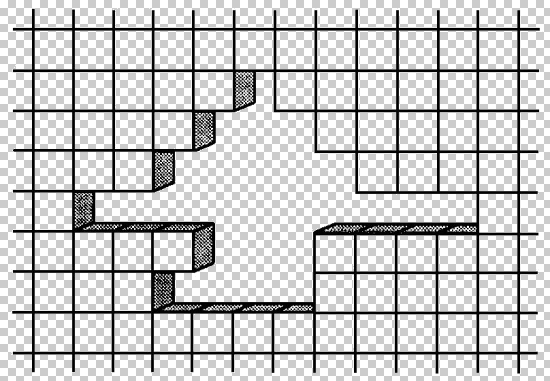 Ответ:_________________________________________________________________9.  Мотоциклист за три дня проехал 980 км. За первые два дня он проехал 725 км, при этом он во второй день проехал на 123 км больше, чем в третий день. Сколько километров он проехал в каждый из этих трех дней?Ответ :   I день	____, II день___________, III день_____________.10. Раскрась синим цветом круг, красным — треугольник, зелёным — квадрат так, чтобы круг лежал между треугольником и квадратом, а треугольник оказался под кругом.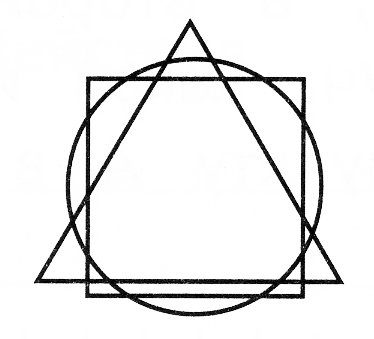 Ответы:Задания оцениваемые в 3 балла. 1. Ответ: 231:7=332. Решение:5х3 =  – расстояние между крайними столбами.3.27 человек.Задания оцениваемые в 5 баллов. 4. 5.  Решение: P = (a + b) • 2 P = (3 + 4) • 2 = 14 (см)S = a • bS = 3 • 4 = 12(см2)6. Ответ: (март, апрель), (февраль, март7. Ответ: 1 яш. – сахар;    2 ящ. - крупа;     3 ящ. - вермишель.Задания оцениваемые в 7 баллов.8. 26 кирпичей.9. 980 - 725 = 255 (км) - проехал в третий день;255 + 123 = 378 (км) - проехал во второй день;725 - 378 = 347 (км) - проехал в первый день.Ответ: в первый день мотоциклист проехал 347 км, во второй - 378, в третий - 255 км.10.«Крупа»(№1)«Вермишель»(№2)«Сахар или крупа» (№3)К-+-С+--В--+